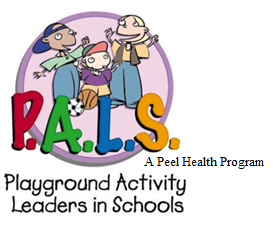   P.A.L.S. Supervisor Feedback FormWhen did your school begin the P.A.L.S. program?Month __________________	Year ____________________During which months was the P.A.L.S. program active at your school?September			February	October			March 	November 			April				December			May 		January 			June		How often does the program run during the week? (Number of days) _______How many times per day? _______Have the P.A.L.S. Leaders displayed: (Please circle one for each)Not much	Somewhat	Very MuchConflict resolution strategies		    1		    2		    3Leadership skills				    1		    2		    3Communication skills				    1		    2		    3Responsibility					    1		    2		    3Safety knowledge				    1		    2		    3Game knowledge				    1		    2		    3Which games are the most popular on your playground? Tag games 	  Four square 		Group games 		Other: _______________Hopscotch  	  Wall games		Skipping 	Did the P.A.L.S. Leaders learn additional games after initial training?Yes 		    No In your opinion, did the P.A.L.S. program increase activity levels on the playground?Not much 		Somewhat 		Very much On an average day, how many children participate in the P.A.L.S. Program?Primary students 	(Gr. 1-3) ___________Junior students 	(Gr. 4-6) ___________As a result of implementing the P.A.L.S. program, do you feel the incidence of inappropriate behavior has decreased? (Please circle one for each).Not much	Somewhat	Very muchVerbal				1		2		3Physical			1		2		3Social				1		2		3Please explain: __________________________________________________________________________________________________________________________________________________________________________________________Describe how you incorporated Developmental Assets® and/or youth engagement strategies into the P.A.L.S. program (Please provide 2-3 examples).__________________________________________________________________________________________________________________________________________________________________________________________List the challenges encountered when implementing the program1. ____________________________________________________________2. ____________________________________________________________3. ____________________________________________________________How would you improve the program?__________________________________________________________________________________________________________________________________________________________________________________________Additional comments:__________________________________________________________________________________________________________________________________________________________________________________________